ประเด็นรับฟังความคิดเห็น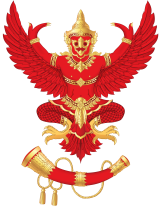 แบบแสดงความคิดเห็นร่างประกาศ กสทช. เรื่อง แผนความถี่วิทยุกิจการโทรคมนาคมเคลื่อนที่สากล (International Mobile Telecommunications – IMT)ย่านความถี่ 895-915/940-960 เมกะเฮิรตซ์ (MHz)วัน/เดือน/ปี ชื่อ/บริษัทผู้ให้ความคิดเห็น ที่อยู่ โทรศัพท์ โทรสาร Email address ประเด็นความคิดเห็น/ข้อเสนอแนะ1.	ความเหมาะสมในการกำหนดช่องความถี่ 895-915/ 940-960 MHz (paired band) ในลักษณะ FDD 2.	ความเหมาะสมในการกำหนดขนาดความกว้างแถบความถี่ของแต่ละช่องความถี่ เป็น 2 x 5 MHz3.	ความเหมาะสมในการลดขนาด Guard band ระหว่างย่าน 850 MHz และย่าน 900 MHz จาก 3.5 MHz เหลือเท่ากับ 1 MHz4.	ความเหมาะสมของเงื่อนไขในการใช้งานคลื่นความถี่5.	ประเด็นอื่น ๆ